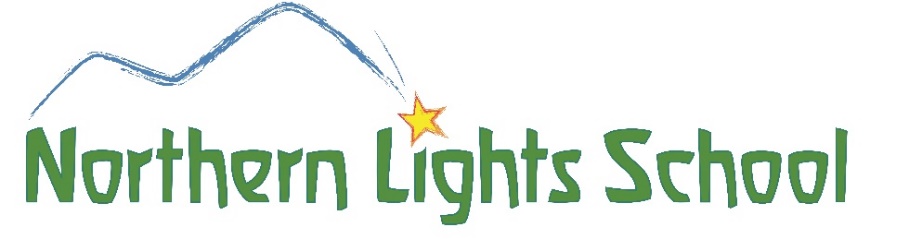 Job Opportunity!Northern Lights School is an early childhood daycare center located in Saranac Lake, NY.  Our mission is to nurture young children and their families through play and nature-based childcare and educational programming.NLS has a summer internship position in our Mixed Age Preschool.  This position could turn into part-time and/or substitute work throughout the year.  Our summer program runs from July 6 to August 23.  Work hours are from 8:45 to 4:45 with a half hour break.
We wish for warm, joyful, calm and dependable people with a passion for very young children, being outdoors, and either a familiarity with our school's philosophy or an eagerness to learn.  High school diploma and 1 year of experience with 3 to 5 year olds and 15 hours of continuing education is required.  Coursework or a commitment to acquiring a childhood development certificate in early childhood education is a plus.Please email info@northernlightsschool.org or call Polly 518.891.3206 for more information.